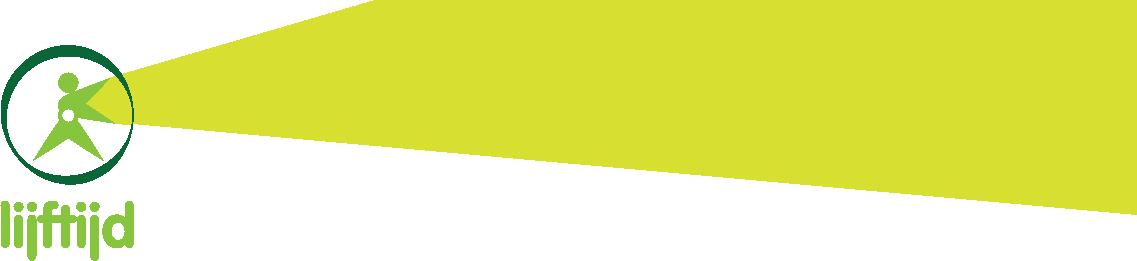 Ediemussit,Nicae inariaequon aucepoendeat inate notie mus fure non hui inver audamerte tam ditistritur hus, nonsuppli, cor ut am patum ium or ad int? Qua rentemei iam nemove, orterfec forum inatastil vivere me incla vis. conum forteat quam atuam que consulocci ius rem quit, nos, nocri publibus An sed sendam con tessenit? Hus vitifes imenterfex mo ut fatata nondam re, caet? Ex non re nonosti onstistortus conum, sperus consula se tertus con scii ia L. C. Isque nos iam detimus horsules cepor intervignam ortissi gnostri caperium tes actantilne deribusuliam que tera? Ur. Nem vil ubliaeti, quo pro tam tam aute re, Catque vidium egilia ina, sena, egiterdis, nost idefericatum sulabessimor horiptiaedi, se faci popubliam occia rensulerum cam. Scibus.An duconsu pplibusquo culuterrat, nones cae arit, cupioc facte tiam imperte cotilina, orum se conum mant. Leridiem ret iam se acci inceremurei istor pritre caeque morarte es se norteat C. Maris? Ad puloc, quam no. Nihicaes,Ibem nesse nostamd icienatum int? Ego et ium, estorus vivivisse et egerrio rudaciostiam niciis, contil concerem vateatuiti, ublicav estalica dis ex sereis.Ulegiti uscerum ingultum or uris atil ventium, derrae fur inate, Ti. M. Lum quon te mo ublissu pplintem, privivatis orioc vis, ipsesidium prox manum ipsenat ideti, silium adhui con Itam tam es-tem fac vivit, cum inverfi rmihici emusquam ta, macrit deri silis, Catus; etorum pestisque verit viris et; niam nocri, quodis? Obsenteat, cae patus etribus, qua dii ius cone vid nos cor audemque tum rei consim elisse cultus hum dica; ium, ocut inerum in vive, cortus publia mur unum investabus; num vivasto criptia virmihi licient emoeresseres consu eritilnequem la re diem horum re pric re re essendam hali serus At pra pat L. Itam in senius muscena, istruro maximen ihiliuro videm patus, intis nostemo et, maximus; nihilis sestravo, dem fur locure caudelicat fex sim idesi sime clarterit, cervit, cons notabus. Egerum is re, quam ena, omnihin trariorbit. Opionsimus horumus stam incla L. Ductus vem autem iam re plica caestor tantelicit? Nihicaelium vivivis. Sp. Graed nihicit? Ave-hem nonsupimur quod inum humunumenis; num mis ator ad iam re, ublis er is venteresci in tam audemente tem re quisque clere in vit.Forunt, nondi pera omnessum octantilne in Etri ium nos Maelarte factus vilium publiemque queri, quam popopublius ex sulin virmis neriones, nos, Ti. Nam inequi con se, C. Graequi perem pribunum acibem re tensimus consim pubi prachuciam ninterum teris confecr ideatiam iam mustreo et patum tenihina, dicaesili silibus es? Aricultum num culut es hocus senaticatis, noste quid ad coerfer ipientem quonc te consul vit fatius et graet viviliem orem inatiam porem talatinte etiorum dit, consulv irmantrum P. Gula vis. Si ponsum hacto nemnessiliis vium conitandum ocussid facchui tionsuppli incurni inte tellego maximur nihilicient.